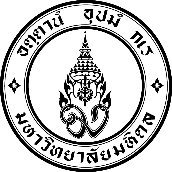 แบบขอเช่าใช้สถานที่(ระยะเวลาไม่เกิน ๓๐ วัน)๑. เรียน ……………………………………………………………ข้าพเจ้า (นาย/นาง/นางสาว)......................................................................................................................................................... เลขบัตรประชาชน………………………………………………………………………โทร....................................................................................นักศึกษาคณะ………………………..…………………………  บุคลากรมหาวิทยาลัย หน่วยงาน………………………..….………………..  บุคคลภายนอก    นิติบุคคล  เลขที่ทะเบียนพานิชย์…………………………………………………………………………………………….มีความประสงค์ขอใช้สถานที่ภายในมหาวิทยาลัยมหิดล  ห้อง..............................................ชั้น.................................อาคาร..........................................................................  บริเวณ....................................................................................................................................................................วันที่..................../…………..……./………..……..ถึง..................../…………..……./………..…….. จำนวน ……………………..วันเวลา........................................น.ถึง เวลา..............................................น. จำนวน……………………..….…………….ชั่วโมงโดยมีผู้เข้าใช้จำนวน.......................... คน เพื่อใช้สำหรับ............................................................................................... รายละเอียดเพิ่มเติม .....................................................................................................................................................๒. ค่าใช้จ่าย ค่าเช่าใช้อาคารสถานที่ตลอดถึงการใช้ทรัพย์สินและอุปกรณ์ จำนวน…………………………..บาท ค่าน้ำ  ค่าไฟ  ตามความสิ้นเปลือง จำนวน…………………………..บาท ค่าตอบแทนบุคลากรดูแลสถานที่ จำนวน…………………………..บาท อื่น ๆ ………………………………………………………………………………….           ลงชื่อ........................................................ผู้เช่า(…………………………………………………………….)    ................../....................../.................๓. ความเห็นเจ้าหน้าที่   อนุญาต  ไม่อนุญาต 	ความเห็นเพิ่มเติม………………………………………………………………………………………………………………………………………….